УТВЕРЖДАЮРектор ФГБОУ ВО «НИУ «МЭИ»д.т.н., профессор____________________ Н.Д. Рогалевм.п.ПРЕДВАРИТЕЛЬНЫЙ ОТЧЕТо результатах реализации Программы развития НИУ «МЭИ» до 2030 г. 
в рамках реализации программы стратегического академического лидерства "Приоритет-2030"в 2023 годуСоглашение № 075-15-2023-114 от «14» февраля 2023 г.Соглашение № 075-15-2023-282 от «21» февраля 2023 г.2023 год, МоскваВведениеНастоящий отчет подготовлен в соответствии с пунктом 4.3.6. Соглашения о предоставлении из федерального бюджета грантов в форме субсидий в соответствии с пунктом 4 статьи 78.1 Бюджетного кодекса Российской Федерации № 075-15-2023-114 от «14» февраля 2023 г. и Соглашения о предоставлении из федерального бюджета грантов в форме субсидий в соответствии с пунктом 4 статьи 78.1 Бюджетного кодекса Российской Федерации № 075-15-2023-282 от «21» февраля 2023 г. между Министерством образования и науки Российской Федерации и федеральным государственным бюджетным образовательным учреждением высшего образования «Национальный исследовательский университет «МЭИ», отобранным по результатам конкурсного отбора образовательных организаций высшего образования для оказания поддержки программ развития образовательных организаций высшего образования в рамках реализации программы стратегического академического лидерства «Приоритет-2030», в соответствии с Протоколом №1 от 26.09.2021 г. заседания Комиссии Министерства науки и высшего образования Российской Федерации по проведению отбора образовательных организаций высшего образования в целях участия в программе стратегического академического лидерства «Приоритет-2030».В отчете представлены результаты, достигнутые федеральным государственным бюджетным образовательным учреждением высшего образования «Национальный исследовательский университет «МЭИ» за период с 01 января 2023г. по 01 октября 2023г.Достигнутые результаты за отчётный период по каждой политике университета по основным направлениям деятельностиОбразовательная политикаТекст. Научно-исследовательская политикаТекст.Политика в области инноваций и коммерциализации разработокТекст.Молодёжная политика	Текст.Политика управления человеческим капиталомТекст.Кампусная и инфраструктурная политикаТекст.Система управления университетомТекст.Финансовая модель университетаТекст.Политика в области цифровой трансформацииТекст.Политика в области открытых данныхТекст.Политика в области устойчивого развития Текст.Достигнутые результаты при реализации стратегических проектовСтратегический проект: «Энергетика больших мощностей нового поколения»Текст.Стратегический проект: «Распределенная и возобновляемая энергетика»Текст. Стратегический проект: «Водородная энергетика»Текст.Стратегический проект «Цифровая энергетика»Текст.Стратегический проект «Климатическая трансформация энергетической отрасли»Текст.Достигнутые результаты при реализации проекта «Цифровая кафедра»Текст.Достигнутые результаты при построении сетевого взаимодействия и кооперацииВ рамках стратегического проекта «Энергетика больших мощностей нового поколения»Текст.В рамках стратегического проекта «Распределенная и возобновляемая энергетика»Текст.В рамках стратегического проекта «Водородная энергетика»Текст.В рамках стратегического проекта «Цифровая энергетика»Текст.В рамках стратегического проекта «Климатическая трансформация энергетической отрасли»Текст.В рамках проекта «Цифровая кафедра»Текст.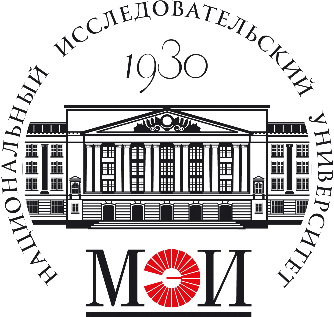 МИНИСТЕРСТВО НАУКИ И ВЫСШЕГО ОБРАЗОВАНИЯ РОССИЙСКОЙ ФЕДЕРАЦИИФЕДЕРАЛЬНОЕ ГОСУДАРСТВЕННОЕ БЮДЖЕТНОЕ ОБРАЗОВАТЕЛЬНОЕ УЧРЕЖДЕНИЕ ВЫСШЕГО ОБРАЗОВАНИЯНАЦИОНАЛЬНЫЙ ИССЛЕДОВАТЕЛЬСКИЙ УНИВЕРСИТЕТ «МЭИ»МИНИСТЕРСТВО НАУКИ И ВЫСШЕГО ОБРАЗОВАНИЯ РОССИЙСКОЙ ФЕДЕРАЦИИФЕДЕРАЛЬНОЕ ГОСУДАРСТВЕННОЕ БЮДЖЕТНОЕ ОБРАЗОВАТЕЛЬНОЕ УЧРЕЖДЕНИЕ ВЫСШЕГО ОБРАЗОВАНИЯНАЦИОНАЛЬНЫЙ ИССЛЕДОВАТЕЛЬСКИЙ УНИВЕРСИТЕТ «МЭИ»111250 г. Москва, вн.тер.г. муниципальный округ Лефортово, ул. Красноказарменная, д. 14, стр. 1.  111250 г. Москва, вн.тер.г. муниципальный округ Лефортово, ул. Красноказарменная, д. 14, стр. 1.  тел. +7 (495) 362-70-01, факс +7 (495) 362-89-38e-mail: universe@mpei.ac.ru, www.mpei.ruВид отчёта: предварительный отчет о результатах реализации программы развития университета в рамках реализации программы стратегического академического лидерства «Приоритет-2030» 
по состоянию на 01 октября 2023 г. Дата представления: 20.10.2023